О введении особого противопожарного режимаРуководствуясь Федеральными законами «О пожарной безопасности», «Об общих принципах организации местного самоуправления в Российской Федерации» и в связи со сложившейся сложной обстановкой с пожарами и увеличением гибели и травмированных при них людей, ПОСТАНОВЛЯЮ:Установить с 28 апреля  2016 года до стабилизации сложной обстановкой с пожарами и увеличением гибели и травмированных при них людей на пожарах на территории сельского поселения Карабашевский сельсовет муниципального района Илишевский район Республики Башкортостан особый противопожарный режим.Утвердить прилагаемый Перечень дополнительных требований пожарной безопасности в период особого противопожарного режима  ( Приложению 1).Работникам администраций сельского поселения совместно с   внештатным инспектором по пожарной безопасности, сотрудниками отдела внутренних дел, электросетей, а также средств массовой информации выполнить все мероприятия по проведению операции по проверке противопожарного состояния мест проживания взятых на учет малоимущих одиноких пенсионеров и инвалидов, многодетных семей, а также лиц, злоупотребляющих алкогольными напитками и наркоманов с обязательным составлением акта и принятием соответствующего решенияВо исполнение требований Закона РБ «О пожарной безопасности» руководителям хозяйств, учреждении:                                                                                                                                  - ужесточить контроль за соблюдением правил пожарной безопасности на объектах, содержать пожарный автомобиль и пожарно-техническое вооружение в исправном состоянии, усилить боеспособность пожарной команды и дружины, содержать территорию объектов в чистоте;   - вблизи населенных пунктов запрудить пруды и оборудовать подъездными путями для беспрепятственного забора воды пожарными автомобилями и приспособленной техникой, оборудовать водонапорные башни приспособлениями для забора воды, установить на объектах надежную телефонную связь, провести обучение правилам пожарной безопасности работников и граждан, запретить в условиях жаркой ветреной погоды разжигание костров и сжигание мусора.Предложить внештатному инспектору  ежемесячно, к 25 числу предоставлять в ОГПН Илишевского района информацию о ходе проверки противопожарного состояния жилого сектора и обучению населения мерам пожарной безопасности на подведомственных территориях.6. Контроль за исполнением постановления возложить на землеустроителя сельского поселения Карабашевский сельсовет Загидуллину.Г.ЗГлава Сельского поселения:	                               Шангареев Р.И.Башортостан РеспубликаҺыилеш районымуниципаль районЫНЫҢКАрабаш ауыл советыауыл билӘмӘҺе хакимиӘте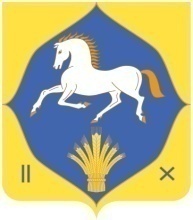 администрация сельского поселенияКАрабашевский  сельсовет муниципальный районилишевский районреспубликИ башкортостан           КАРАР                                                                                       ПОСТАНОВЛЕНИЕ           КАРАР                                                                                       ПОСТАНОВЛЕНИЕ           КАРАР                                                                                       ПОСТАНОВЛЕНИЕ           КАРАР                                                                                       ПОСТАНОВЛЕНИЕ           КАРАР                                                                                       ПОСТАНОВЛЕНИЕ           КАРАР                                                                                       ПОСТАНОВЛЕНИЕ           КАРАР                                                                                       ПОСТАНОВЛЕНИЕ           КАРАР                                                                                       ПОСТАНОВЛЕНИЕ           КАРАР                                                                                       ПОСТАНОВЛЕНИЕ           КАРАР                                                                                       ПОСТАНОВЛЕНИЕ           КАРАР                                                                                       ПОСТАНОВЛЕНИЕ           КАРАР                                                                                       ПОСТАНОВЛЕНИЕ           КАРАР                                                                                       ПОСТАНОВЛЕНИЕ           КАРАР                                                                                       ПОСТАНОВЛЕНИЕ           КАРАР                                                                                       ПОСТАНОВЛЕНИЕ           КАРАР                                                                                       ПОСТАНОВЛЕНИЕ«28»»апрель2016й№25«28»апреля2016 г.2016 г.2016 г.